SENIOR STRENGTH – KEEPING STRONG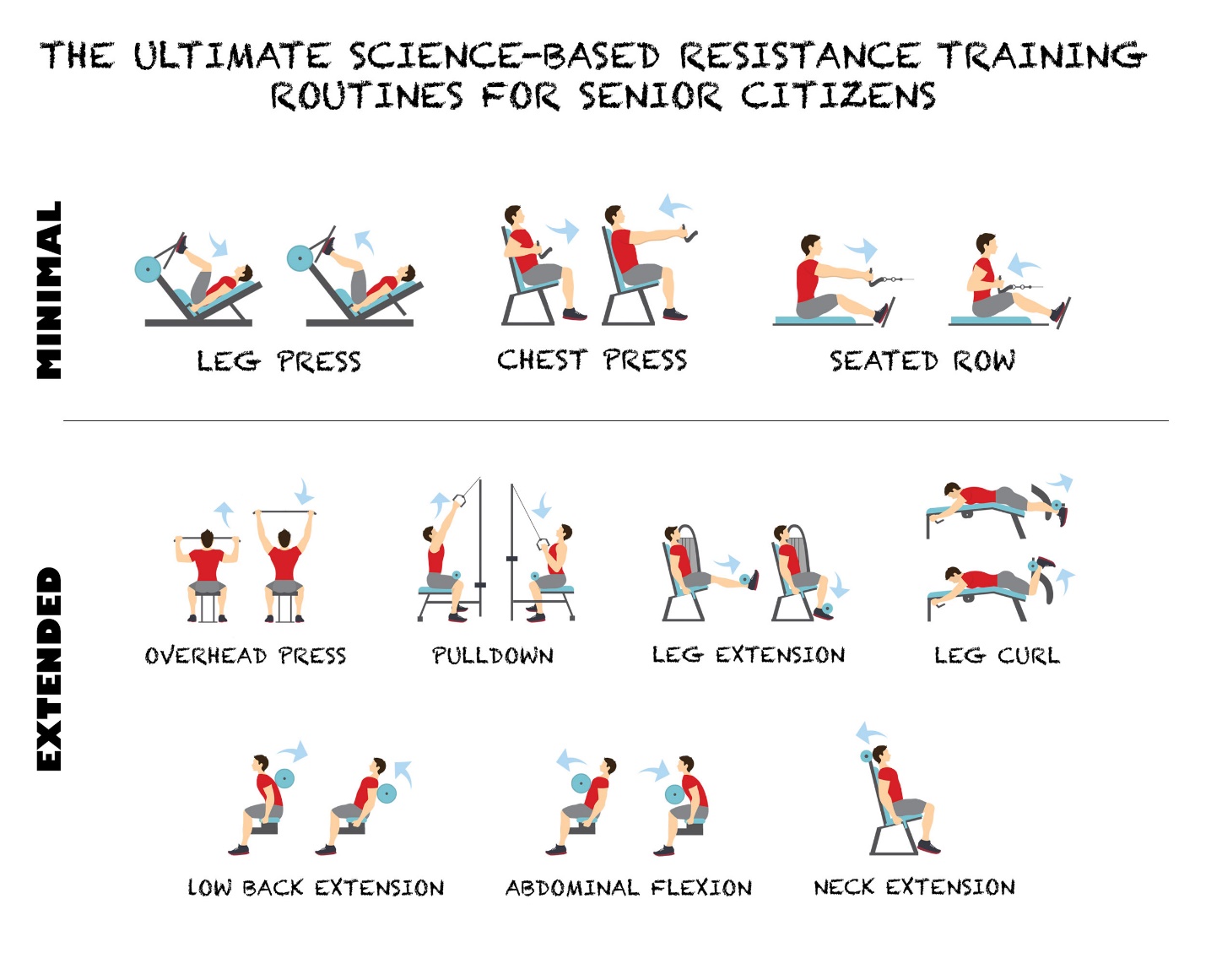 PARKS & RECREATION SENIOR STRENGTH CLASSESWEDNESDAYS 12:30 CENTER HARBOR MUNICIPAL BUILDING CARY MEAD ROOM $5.00 PER SESSIONSTARTS SEPTEMBER 27, 2023CONTACT: PARKSANDRECREATION@CENTERHARBORNH.GOV